МатематикаУчебники: 1.Алгебра и начала анализа 10-11 класс Ш.А.Алимов2.  Геометрия 10-11 класс Л.С. АтанасянТО и РАТ -3061 задание. Решение заданий по нахождению производной и интеграла.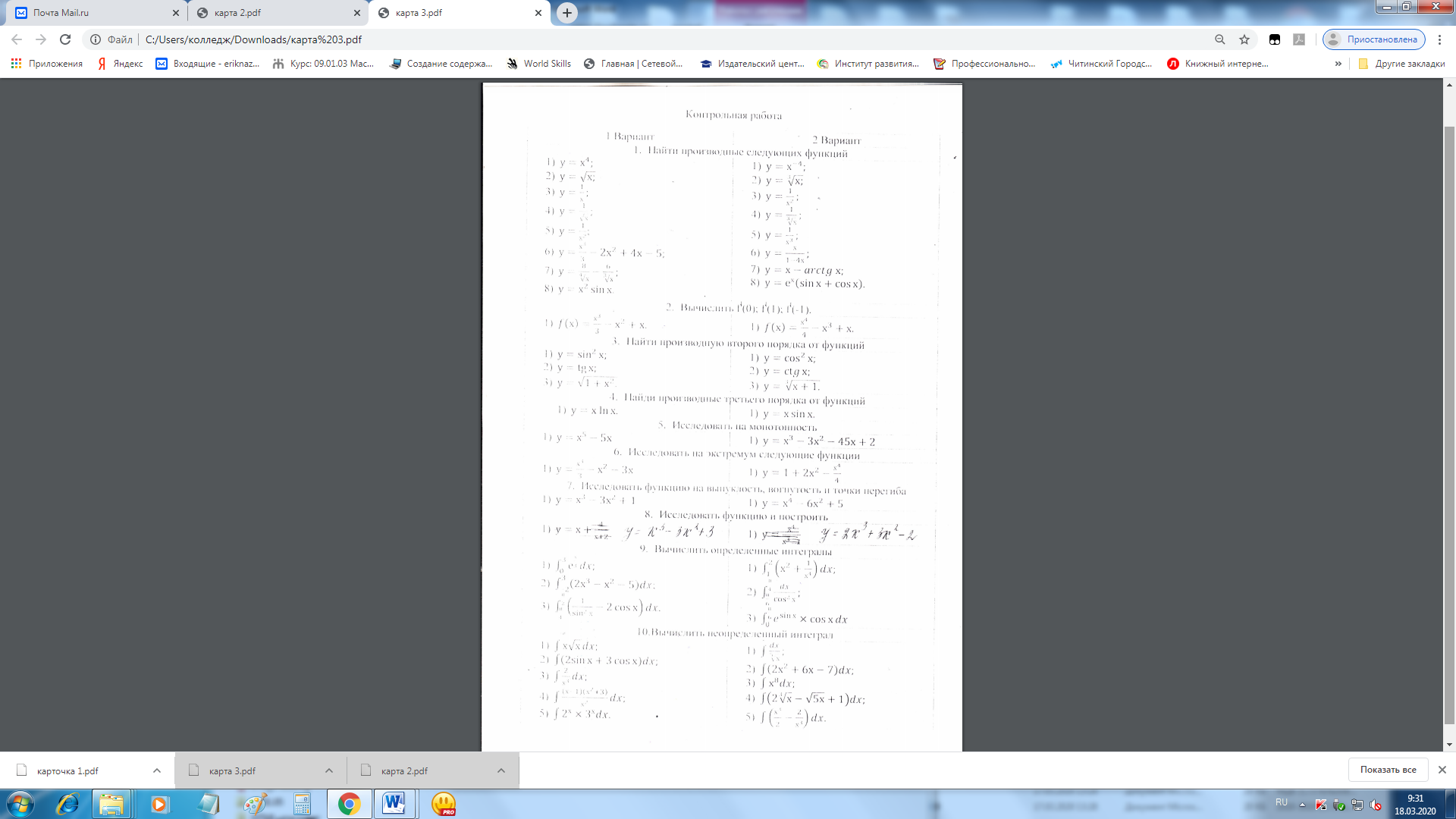 